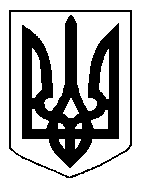 БІЛОЦЕРКІВСЬКА МІСЬКА РАДА	КИЇВСЬКОЇ ОБЛАСТІ	Р І Ш Е Н Н Я

від  25 квітня 2019 року                                                                        № 3835-70-VIIПро встановлення земельних сервітутів з фізичною особою-підприємцем Никончук Тетяною ІванівноюРозглянувши звернення постійної комісії з питань земельних відносин та земельного кадастру, планування території, будівництва, архітектури, охорони пам’яток, історичного середовища та благоустрою до міського голови від 27.03.2019 року №130/2-17, протокол постійної комісії з питань  земельних відносин та земельного кадастру, планування території, будівництва, архітектури, охорони пам’яток, історичного середовища та благоустрою від 12 березня 2019 року №169,  від 21 березня 2019 року №171, заяви фізичної особи – підприємця Никончук Тетяни Іванівни від 29 січня 2019 року  №644-649, 651-653, відповідно до ст.ст. 12, 98-102 Земельного кодексу України, ч.3 ст. 24 Закону України «Про регулювання містобудівної діяльності», п. 34 ч. 1 ст. 26 Закону України «Про місцеве самоврядування в Україні», Порядку розміщення тимчасових споруд для провадження підприємницької діяльності, затвердженого наказом Міністерства регіонального розвитку, будівництва та житлово-комунального господарства України від 21 жовтня 2011 року №244, Порядку розміщення тимчасових споруд для провадження підприємницької діяльності в м. Біла Церква затвердженого рішенням Білоцерківської міської ради від 20 серпня 2015 року №1552-78-VI, міська рада вирішила:1.Укласти договори про встановлення особистих строкових сервітутів з  фізичною особою-підприємцем Никончук Тетяною Іванівною:1.1. для експлуатації та обслуговування кіоску з продажу питної води та продуктів в герметичній упаковці за адресою: вулиця Партизанська, в районі житлових будинків №23 та №33, площею 0,0030 га (з них: під тимчасовою спорудою – 0,0009 га, під проїздами, проходами та площадками – 0,0021 га), строком на 5 (п’ять) років, за рахунок земель населеного пункту м. Біла Церква. 1.2. для експлуатації та обслуговування кіоску з продажу питної води та продуктів в герметичній упаковці за адресою: вулиця Курсова, в районі житлового будинку №4, площею 0,0030 га (з них: під тимчасовою спорудою – 0,0009 га, під проїздами, проходами та площадками – 0,0021 га), строком на 5 (п’ять) років, за рахунок земель населеного пункту м. Біла Церква. 1.3 для експлуатації та обслуговування кіоску з продажу питної води та продуктів в герметичній упаковці за адресою: вулиця Вокзальна, в районі житлового будинку №5, площею 0,0030 га (з них: під тимчасовою спорудою – 0,0009 га, під проїздами, проходами та площадками – 0,0021 га), строком на 5 (п’ять) років, за рахунок земель населеного пункту м. Біла Церква. 1.4. для експлуатації та обслуговування кіоску з продажу питної води та продуктів в герметичній упаковці за адресою: вулиця Дачна, в районі житлового будинку №44, площею 0,0030 га (з них: під тимчасовою спорудою – 0,0009 га, під проїздами, проходами та площадками – 0,0021 га), строком на 5 (п’ять) років, за рахунок земель населеного пункту м. Біла Церква. 1.5. для експлуатації та обслуговування кіоску з продажу питної води та продуктів в герметичній упаковці за адресою: бульвар Олександрійський, в районі житлового будинку №94, площею 0,0030 га (з них: під тимчасовою спорудою – 0,0009 га, під проїздами, проходами та площадками – 0,0021 га), строком на 5 (п’ять) років, за рахунок земель населеного пункту м. Біла Церква. 1.6. для експлуатації та обслуговування кіоску з продажу питної води та продуктів в герметичній упаковці за адресою: вулиця Василя Стуса, в районі житлового будинку №76, площею 0,0030 га (з них: під тимчасовою спорудою – 0,0009 га, під проїздами, проходами та площадками – 0,0021 га), строком на 5 (п’ять) років, за рахунок земель населеного пункту м. Біла Церква. 1.7. для експлуатації та обслуговування кіоску з продажу питної води та продуктів в герметичній упаковці за адресою: вулиця Василя Стуса, в районі житлового будинку №5, площею 0,0030 га (з них: під тимчасовою спорудою – 0,0009 га, під проїздами, проходами та площадками – 0,0021 га), строком на 5 (п’ять) років, за рахунок земель населеного пункту м. Біла Церква. 1.8. для експлуатації та обслуговування кіоску з продажу питної води та продуктів в герметичній упаковці за адресою: бульвар Олександрійський, в районі житлових будинків №173 та №175, площею 0,0030 га (з них: під тимчасовою спорудою – 0,0009 га, під проїздами, проходами та площадками – 0,0021 га), строком на 5 (п’ять) років, за рахунок земель населеного пункту м. Біла Церква. 1.9. для експлуатації та обслуговування кіоску з продажу питної води та продуктів в герметичній упаковці за адресою: вулиця Жовтнева, в районі житлового будинку №15, площею 0,0030 га (з них: під тимчасовою спорудою – 0,0009 га, під проїздами, проходами та площадками – 0,0021 га), строком на 5 (п’ять) років, за рахунок земель населеного пункту м. Біла Церква. 2.Особі, зазначеній в цьому рішенні, укласти у встановленому порядку договори про встановлення особистих строкових сервітутів.3.Контроль за виконанням цього рішення покласти на постійну комісію з питань  земельних відносин та земельного кадастру, планування території, будівництва, архітектури, охорони пам’яток, історичного середовища та благоустрою.Міський голова                                          	                                                  Г. Дикий